О мероприятиях по реализации проекта  «Школа – территория здоровья»  в государственном учреждении  образования  «Савская  средняя школа Горецкого района» в I квартале 2023 года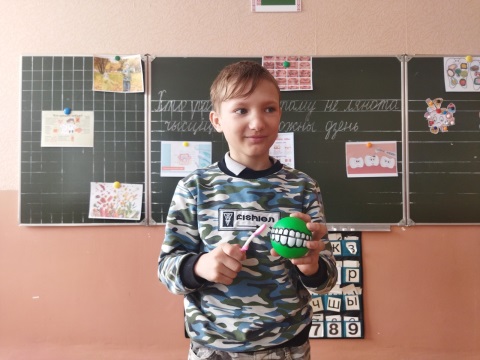 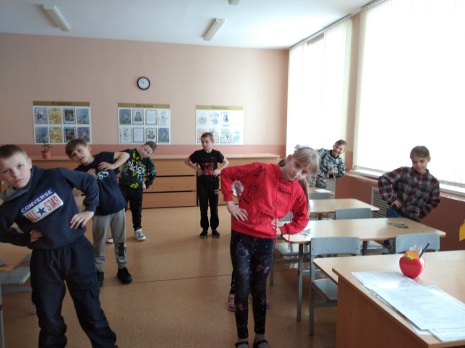 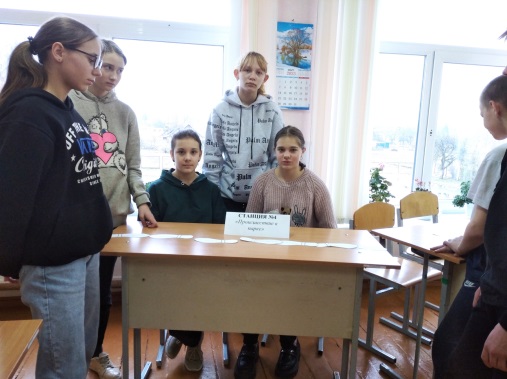 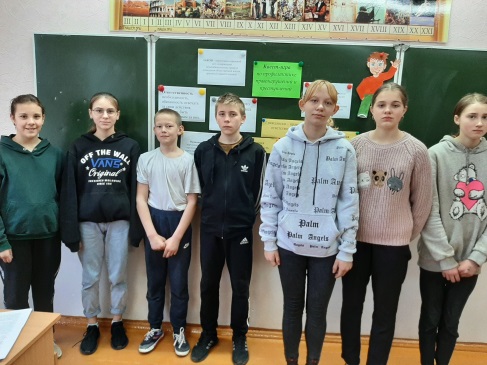 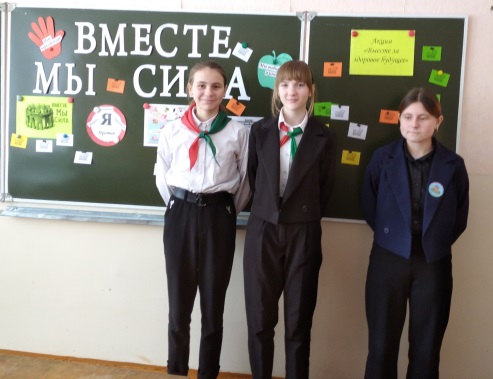 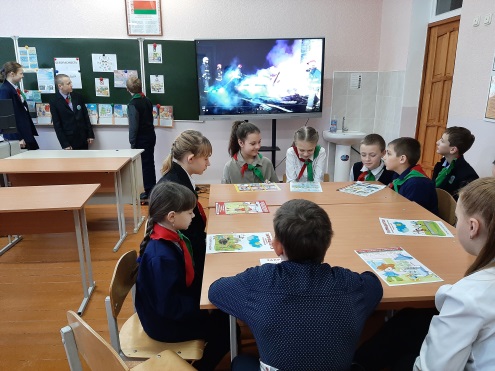 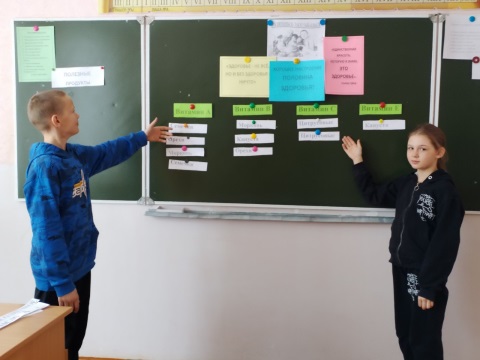 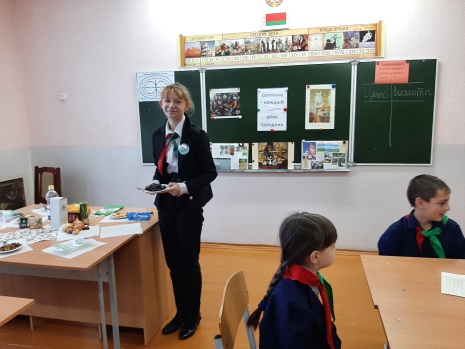 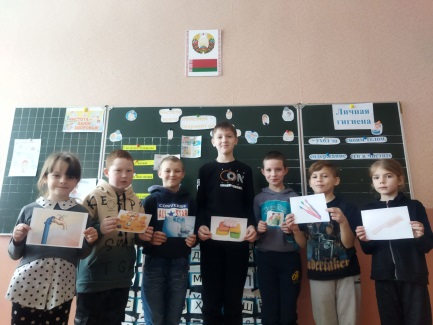 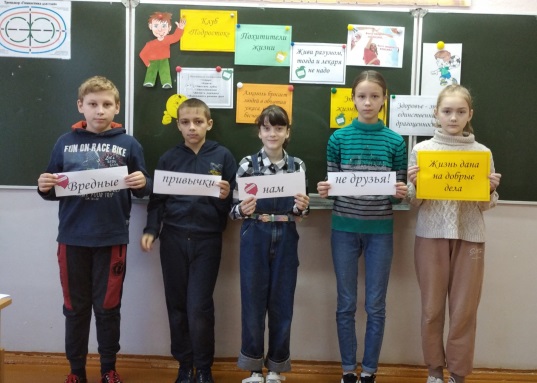 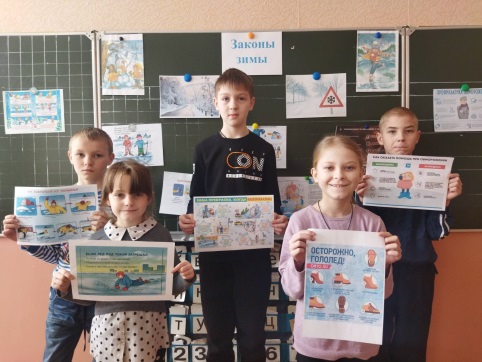 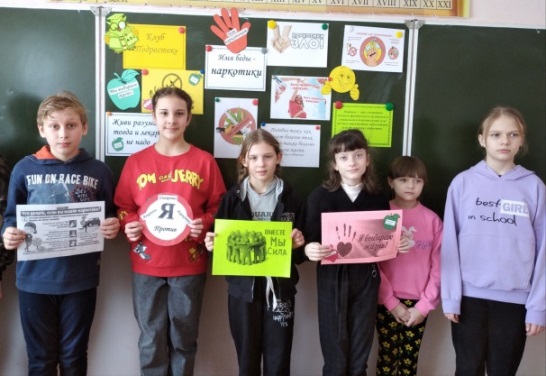 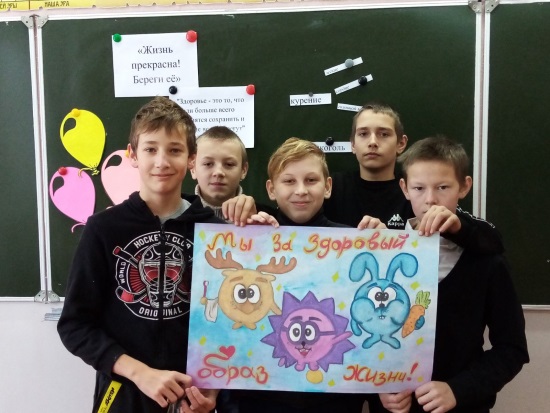 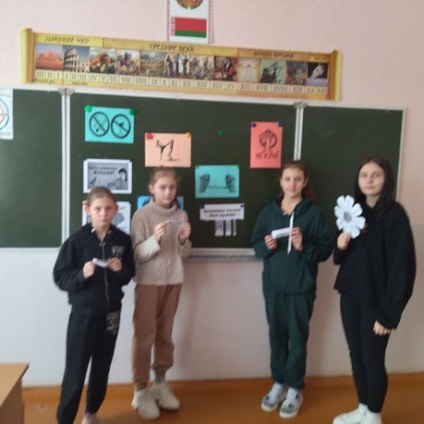 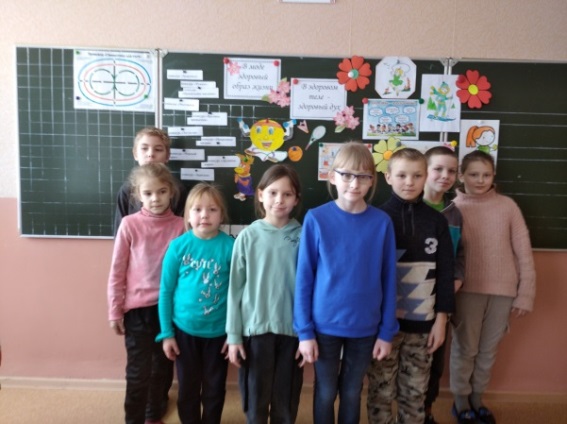 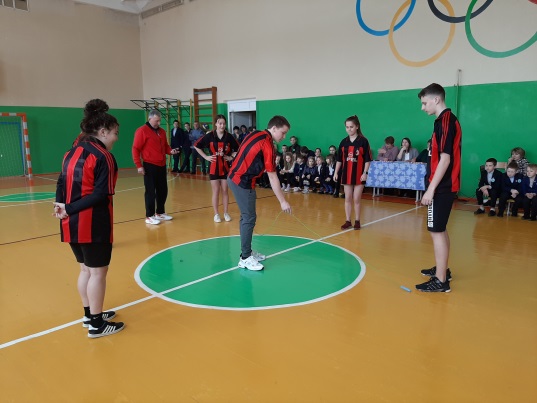 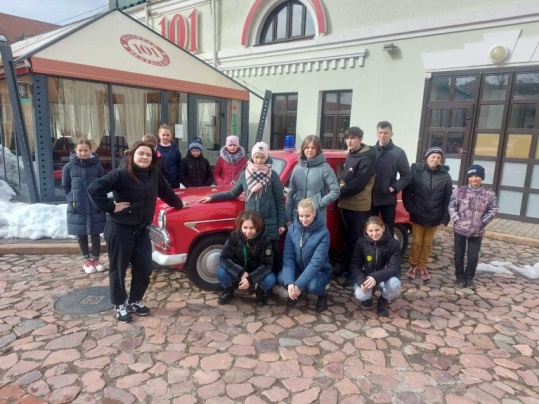 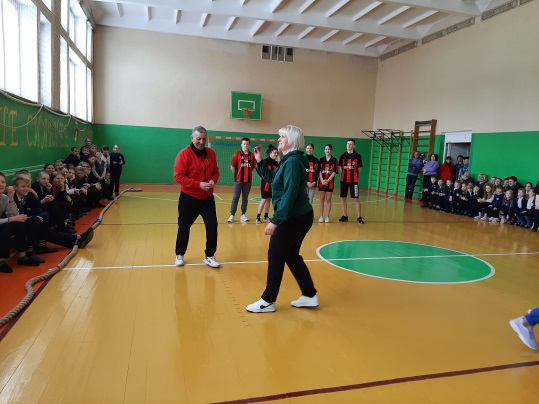 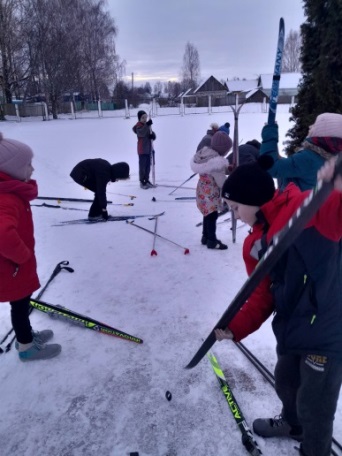 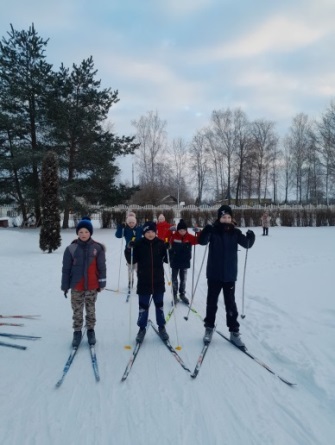 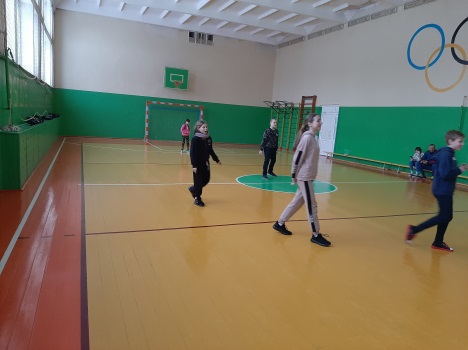 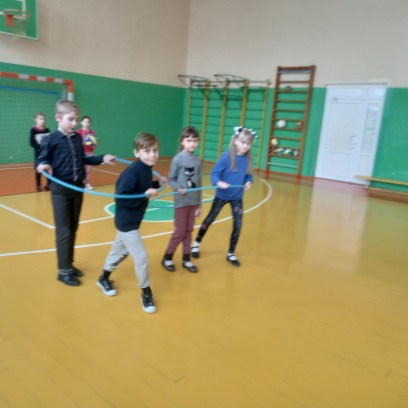 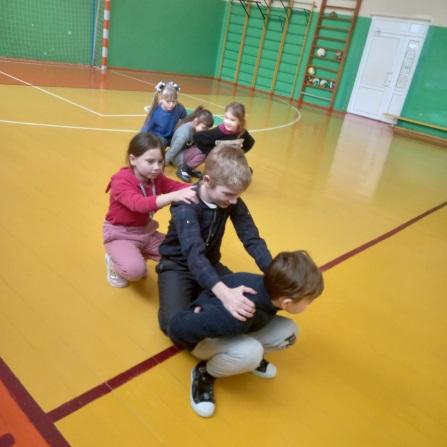 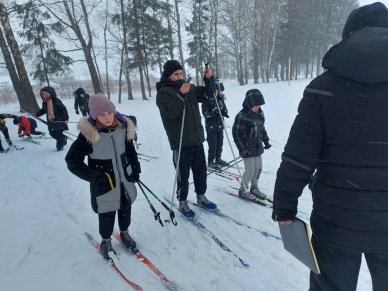 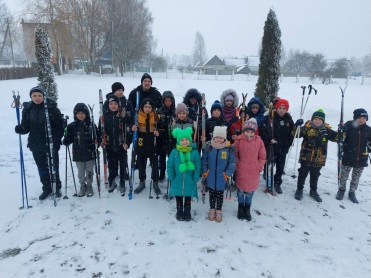 № п/пМероприятияСроки проведенияОтветственныеИнформационно-образовательное обеспечениеИнформационно-образовательное обеспечениеИнформационно-образовательное обеспечениеИнформационно-образовательное обеспечение1.Обновление информации на стендахпостоянноПедагогические работникиФизкультурно-оздоровительные мероприятияФизкультурно-оздоровительные мероприятияФизкультурно-оздоровительные мероприятияФизкультурно-оздоровительные мероприятия2.Час футболаКаждая субботаМойсак Г.А., учитель ФКиЗ3.Спортивное мероприятиеКаждая субботаМойсак Г.А., учитель ФКиЗ4.День здоровья2-я суббота месяцаМойсак Г.А., учитель ФКиЗ5.Участие в районных соревнованиях по биатлону  «Снежный снайпер»январь Мойсак Г.А., учитель ФКиЗ6.Участие в  районных соревнованиях   по лыжным гонкамфевральМойсак Г.А., учитель ФКиЗ7.Спортивный праздник, посвященный 23 февраляфевральМойсак Г.А., учитель ФКиЗИнформационно-просветительская и пропагандистская работа по формированию ЗОЖИнформационно-просветительская и пропагандистская работа по формированию ЗОЖИнформационно-просветительская и пропагандистская работа по формированию ЗОЖИнформационно-просветительская и пропагандистская работа по формированию ЗОЖ8.Урок здоровья «Простые секреты здорового питания»14.01.2023Кирикова А.Ф., классный руководитель 7 класса9.Конкурсная программа «Правильное питание- великое подспорье для вашего здоровья»14.01.2023Павлюченко М.М., классный руководитель 1  класса10.Игровая программа «Школа безопасности»14.01.2023Павлюченко М.М., классный руководитель 1  класса11.Познавательный час «Жизнь прекрасна! Не потрать ее напрасно»14.01.2023Кирикова А.Ф., классный руководитель  7класса12.Клуб «Подросток»Час профилактики «Похитители жизни»28.01.2023Дударева Л.В., педагог социальный13.Игра по станциям по профилактике гибели детей на водах «По щучьему велению»28.01.2023Куриленко Л.А., классный руководитель  8  класса14.Конкурсная программа «В моде здоровый образ жизни»04.02.2023Дударева Л.В., педагог социальный15.Брейн-ринг «Здоровому – каждый день праздник»11.02.2023Юношев С.В.,  классный руководитель   11 класса16.Уроки Майдодыра «Чистота всего полезней – сохранит от всех болезней»11.02.2023Павлюченко М.М., классный руководитель 1 класса17.Круглый стол «Безопасность в каждый дом»11.02.2023Юношев С.В.,  классный руководитель   11 класса18.Клуб «Подросток»Занятие «Имя беды – наркотики»25.02.2023Дударева Л.В., педагог социальный19.Познавательный час «ОСВОД: обратный отсчёт» (профилактика гибели людей на водах)25.02.2023Запрудская С.С., классный руководитель 6 класса20.Межведомственная  акция «Вместе против наркотиков» С 28.02 по 05.03.Дударева Л.В., педагог социальный21.Комплексное профилактическое мероприятие «Вместе МЫ сила»с 14.02 по 17.03.2023Дударева Л.В., педагог социальный22.Урок здоровья «Режим дня – это важно!»04.03.2023Дударева Л.В., педагог социальный23.Урок здоровья «Как питаешься, так и улыбаешься»11.03.2023Резенкевич И.В., классный руководитель  8 класса24.Уроки доктора Айболита «Кто умен – тому не лень чистить зубы каждый день»11.03.2023Павлюченко М.М., классный руководитель 1 класса25Интеллектуальный турнир по ПДД «Путешествуй по правилам!»11.03.2023Павлюченко М.М., классный руководитель 1 класса26.Брейн-ринг «За безопасность»11.03.2023Резенкевич И.В., классный руководитель  8 класса27.Экскурсия в Центр безопасности г. Могилев15.03.2023Кирикова А.Ф., педагог-организатор28.Игра «Безопасное путешествие в страну Интернет»25.03.2023Волчкова Л.Б., классный руководитель  10  класса29.Работа школьного оздоровительного лагеря на весенних каникулах27.03-01.04Маркова Л.В.. директор лагеряРабота с родителями учащихсяРабота с родителями учащихсяРабота с родителями учащихсяРабота с родителями учащихся29.Заседание родительского клуба «Семья»: Психологический тренинг «Влияния семьи на эмоциональное состояние ребенка»28.01.2023Куриленко Л.А., педагог-психолог30.Заседание родительского клуба «Семья»: Круглый стол «Безопасность подростков в сети Интернет»26.02.2023Куриленко Л.А., педагог-психолог31.Вопросы на общешкольное родительское собрание:Роль семьи в профилактике алкогольной, табачной и наркотической зависимости: что об этом нужно знать;О правилах пожарной безопасности, соблюдении мер безопасности во время весеннего паводка, причинах несчастных случаев, а также об ответственности законных представителей за оставление детей без присмотра;О возможных последствиях навязчивого увлечения компьютерными играми; азартные игры в сети Интернет;О предупреждении  противоправного поведения несовершеннолетних, ответственности за употребление и распространение наркотических средств и психотропных веществ, последствиях и внешних признаках их употребления;О необходимости соблюдения правил дорожного движения.24.03.2023Дударева Л.В., педагог социальный, представители РОЧС, РОВД Работа с учителями-предметниками класса, классным руководителемРабота с учителями-предметниками класса, классным руководителемРабота с учителями-предметниками класса, классным руководителемРабота с учителями-предметниками класса, классным руководителем32.Семинар – практикум «Психологическая компетентность педагогических  работников  учреждений образования  в сфере  профилактики стрессовых  состояний» в рамках реализации проекта «Школа как пространство доверия».27.03.2023Куриленко Л.А., педагог-психологСовершенствование организации питания. Создание комфортной среды питанияСовершенствование организации питания. Создание комфортной среды питанияСовершенствование организации питания. Создание комфортной среды питанияСовершенствование организации питания. Создание комфортной среды питания33.Контроль за состоянием питания учащихся, воспитанниковЕжедневноСовет по питанию